Invitation til Inspirationsdag 2022 – for instruktører.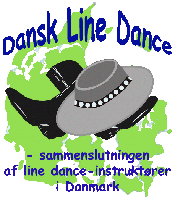 Søndag den 28. august 2022 kl. 11 – cirka 17.Virklund Hallen, Paradisvænget 1, Virklund, 8600 SilkeborgTo ting du skal gøre for at være med til inspirationsdagen:Betal dit årskontingent til Dansk Linedance, 100 kroner, inden 1. februar 2022 (har du ikke nået det så skynd dig at kontakte vores kasser Niels-Erik. HUSK:medlemsnummer!!!!!!!!!!Tilmeld dig på dld.nemtilmeld.dk 
Husk medlemsnummer!!!!!! 
Tilmelding senest 1. august.(er du ikke medlem af Dansk Linedance, så meld dig meget gerne ind, se vores hjemmeside www.dansklinedance.dk, du er velkommen til vores Inspirationsdag i 2022 blot du er meldt ind og tilmeldt inden 1. august)På Inspirationsdagen vælger vi de seks årsdanse: 3 Beginner2 Improver1 IntermediateSÅ HUSK: Når du her i løbet af foråret finder en dans, som du bare tænker: DET BURDE BLIVE EN ÅRSDANS, så send stepsheet i en mail til Susanne Mose, og den kommer dermed med i afstemningen om at blive en årsdans for sæsonen 2022/2023.Dans/danse du vil have med i afstemningen skal sendes til Susanne senest 1. august… Susanne sender dig en mail og konfirmerer hun har modtaget dit bidrag. Får du ingen mail inden den 1. august, så ring til hende! Så er mailen måske gået tabt…. INFO OM DAGEN:Det koster ingenting at deltage Medbring kaffe og drikkevarer til dagenPlasticbestik og tallerken til smørrebrødet har vi, tag krus med til dit kaffe m.m.Musikken SKAL være indleveret senest klokken 10.30  på dagen, da vi skalchecke, at det hele fungerer i god tid.Når vi har set alle dansene, stemmer vi på 6 Beginner, 4 Improver og 2 Intermediate.Så er der frokost.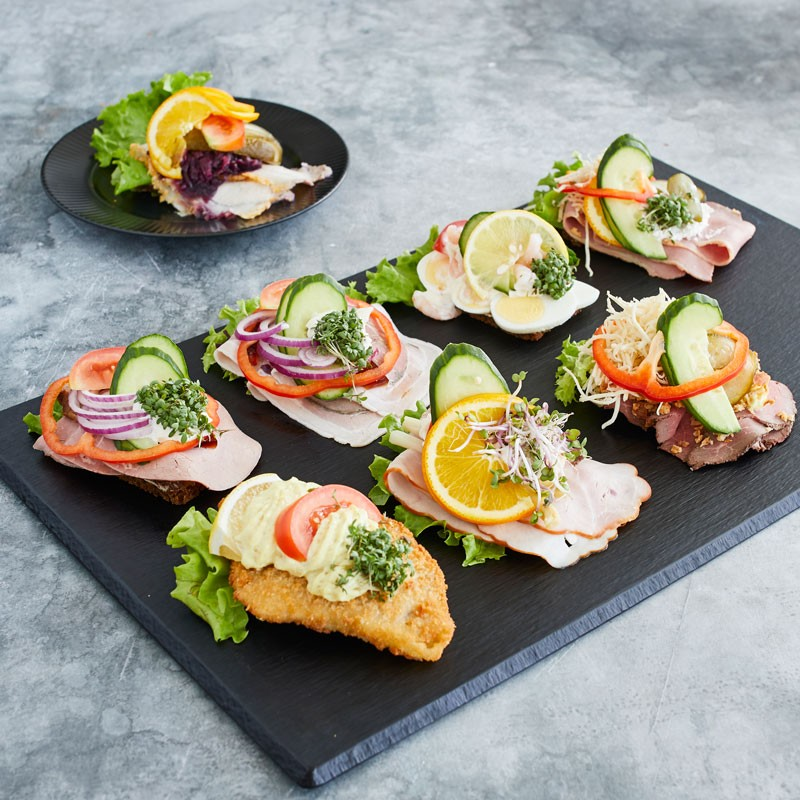 Efter frokost er der workshop på de 12 danse, og der stemmes om 3 Beginner2 Improver1 Intermediatesom er ÅRETS DANSE.Se regler her på bagsiden.Vi håber at se rigtigt mange af medlemmerne af ”Dansk Linedance” til en fantastisk dag…HUSK: Selv om din dans ikke ”vinder” så får du stadig masser af inspiration med hjem, og din dans bliver på denne måde også spredt rundt i det ganske land.Venlig hilsen: Udvalget for Dansk Linedance. (Susanne, Niels-Erik, Mona og Randi)
DANSK LINE DANCE's REGELSÆT FOR INDSENDTE DANSE TIL INSPIRATIONSDAG